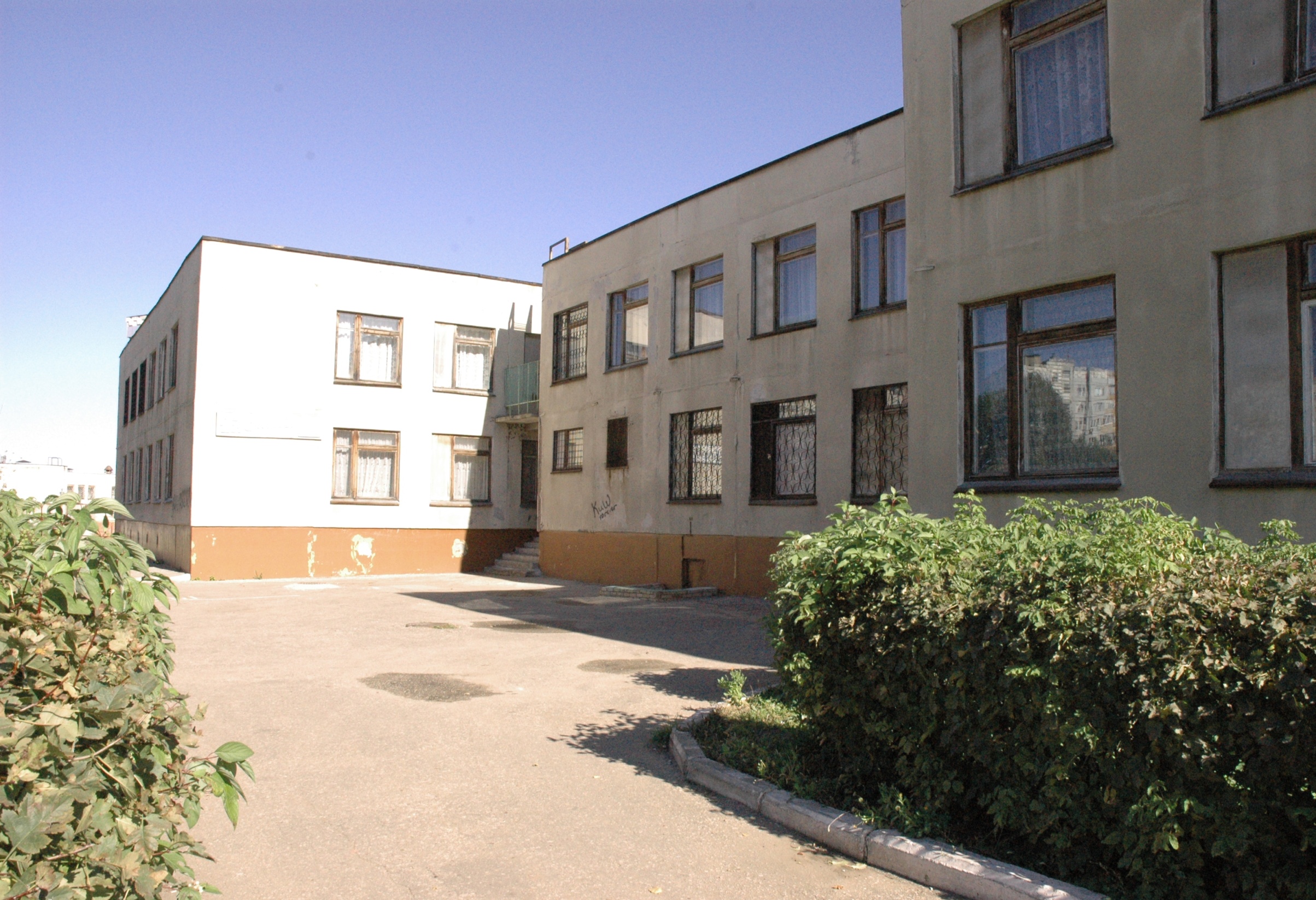 ПУБЛИЧНЫЙ ОТЧЕТГосударственного бюджетного образовательного учреждения Самарской области основной общеобразовательной школы № 20 города Новокуйбышевска городского округа Новокуйбышевск Самарской области структурного подразделения  «Детский сад «Гномик» 2013-2014 уч.годКраткая информация о ДОУ:        Детский сад  сдан в эксплуатацию в январе  1990 г., а 15 октября 1990г. он впервые распахнул двери для детворы. Детский сад № 49 являлся    подведомственным учреждением «Кубышевнефтеогсинтез».         В ноябре 1994 г. детский сад передан в муниципальную собственность города, переименован   в муниципальное дошкольное образовательное учреждение детский сад №49«Гномик».В январе 2012 г. детский сад стал структурным подразделение  ГБОУ ООШ № 20.          Государственного бюджетного образовательного учреждения Самарской области основной общеобразовательной школы № 20 города Новокуйбышевска городского округа Новокуйбышевск Самарской области структурного подразделения  «Детский сад «Гномик» (краткое наименование ГБОУ ООШ № 20 СП «Д/с «Гномик»):победитель конкурса «Лучшее образовательное учреждение», Почетная грамота за вклад в реализацию приоритетного национального проекта «Образование» на территории городского округа Новокуйбышевск; трижды лауреат конкурса объявленного газетой  «Педагогический вестник» «Детский сад года»;за последние три года награжден 30 дипломами, почетными грамотами за призовые места, благодарностями…1. Общая   характеристика   ДОУ1.1.Характеристика ДОУ:1.2.Характеристика состава воспитанников:Социальный статус семей воспитанников, %Тип семей, %Образовательный уровень семей, %2. Цели и результаты развития ДОУ2.1. Задачи  СП «Д/с «Гномик»  на среднесрочный (3-5 лет) период.Наша миссия : структурное подразделение «Детский сад «Гномик»  ГБОУ ООШ № 20 городского округа Новокуйбышевск Самарской области является дошкольным образовательным учреждением реализующим государственный стандарт по дошкольному образованию и использующему развивающие технологии с привлечением грамотных специалистов, это открытая социальная система, которая единственная в городе осуществляет физическое и духовное развитие детей с учетом их возрастных и индивидуальных особенностей, взаимодействуя с родителями, поможет развить творческие, интеллектуальные и коммуникативные способности ребёнка дошкольника, успешно подготовит его к школе.Приоритетные направления  «Детского сада «Гномик»:- социально  - педагогическое;- физкультурно-спортивное;- художественно-эстетическое;Цель: Обеспечение условий для эффективного и качественного выполнения социального заказа родителей и социума, как на образовательные так и на воспитательные услуги, воспитание  физически здоровых детей,  создание полноценного пространства и организация комплексного сопровождения индивидуального развития ребенка, воспитание творческой, коммуникативной личности, способной к позитивным отношениям в социуме.Задачи:Обеспечение ФГОС дошкольного образования как системы требований  к содержанию и уровню развития детей каждого психологического возраста с учетом соблюдения преемственности при переходе к следующему возрастному периоду.Создание атмосферы комфорта, условий для самовыражения, саморазвития.Охрана жизни и укрепление физического и психического  здоровья воспитанников, приобщение детей к ценностям здорового образа жизни;Развитие у детей ключевых компетентностей  дошкольного детства, обеспечение познавательно-речевого, социально-личностного, художественно-эстетического и физического развития детей; Воспитание с учетом возраста детей гражданственности, уважения к правам и свободам человека, любви к окружающей природе, Родине, семье;Создание условий для игры – ведущей деятельности дошкольника, как важнейшего фактора  развития интегративных качеств; опора на игру при формировании предпосылок учебной деятельности;Развитие инициативности, любознательности, произвольности, способности к творческому самовыражению;Стимулирование коммуникативной, познавательной, игровой активности детей в различных видах деятельности, включение детей в различные формы сотрудничества (с взрослыми и детьми разного возраста);Формирование ценностных ориентаций у ребенка на образцах позитивного социального поведения человека и нормах, правилах поведения, сложившихся в обществе;Формирование физически и психически благополучного выпускника, способного успешно адаптироваться в новых социальных условиях.Использование традиционных, инновационных и зарубежных технологий, направленных на обновление  учебно-воспитательного процесса, развитие познавательных способностей детей, детского творчества и интеллектуальное развитие.Повышение профессионального мастерства педагогов.Разработка системы преодоления и профилактики речевых расстройств, а также изучение, обучение, воспитание детей  с нарушениями речи.2.2.Задачи деятельности детского сада за прошедший год:   Задача № 1.  Обеспечить к маю 2015 года у 85% выпускников сформированность гражданско – патриотических чувств, через развитие интегративного качества « Имеющий представление о себе, своей семье, обществе» отслеживая динамику по оптимальному и высокому уровню. Задача № 2. Сформировать   к маю 2015 года у 86% выпускников интегративное качество «Физически развитый» на оптимальном и высоком уровне. Задача  № 3. Сформировать к маю 2015 года речевые и коммуникативные умения у 95% выпускников, через развитие интегративного качества :    « Овладевший средствами общения и способами взаимодействия», отслеживая динамику  по высокому и оптимальному уровню.  Задача № 4. Добиться к маю 2015 года не менее чем у 90% детей  с ОНР значительных улучшений в развитии речи2.3. Оценка степени достижения целей ДОУ за отчетный период:2.4. Результаты учебной и внеучебной деятельности:Мониторинг развития интегративных качеств детей  структурного подразделения «Детский сад «Гномик» за 2013-2014 уч.год    Полученные результаты  уровня выполнения  программных требований свидетельствуют о положительной динамике в развитии детей. У детей хорошие теоретические и практические знания. Наличие системы психолого-педагогического мониторинга качества образовательных услуг позволяет обеспечить индивидуальную траекторию комплексного развития каждого ребенка, помогает подготовить его к школе.Представления опыта работы ДОУ в научно-методических и научно-практических мероприятиях: 2.5. Результаты внешнего контроля деятельности ДОУ:    Информация о проверках ОУ и их результатах.1. Инспекционная проверка по соблюдению санитарно-эпидемиологических правил и нормативов «Гигиенические требования к условиям обучения в ОУ».2. Проверка Госпожнадзором «Обеспечение пожарной безопасности ОУ».3. Инспекционная проверка «Готовность к учебному году».Никаких серьезных недочетов  во время проверок обнаружено не было.Информация о жалобах и обращении граждан.Жалоб и обращений в адрес администрации учреждении и учредителя не поступало.3. Содержание и технологии образовательного процесса3.1. Описание содержания и технологий образовательного процесса.Инвариантная и вариативная составляющие учебного плана.                            Пояснительная записка к учебному плану МДОУ №49 «Гномик»   Обучение и воспитание в детском саду «Гномик» осуществляется  по:  -  комплексной  «Программе воспитания и обучения в детском саду», под редакцией М.А.Васильевой, В.В.Гербовой, Т.С.Комаровой, Москва, 2008 г., допущенной Министерством образования и науки РФ и образовательной программой МДОУ № 49 «Гномик» в соответствии с Приказом Министерства образования и науки РФ от 23 ноября 2009 г. № 655 «ОФедеральных требованиях  к структуре основной общеобразовательной программы дошкольного образования»;  - с использованием парциальных программ, технологий, методических разработок для каждой возрастной группы, которые используются для реализации комплексной программы и осуществления приоритетного направления ДОУ.    Методические рекомендации составлены  на основе СанПиНов 2.4.1.1249-03   и основной общеобразрвательной программы.  Максимальный объем непосредственной образовательной нагрузки в режиме дня и по дополнительному образованию соответствует требованиям  СанПиНа 2.4.1.1249-03  и основной комплексной программы.   Использование вариативных программ ставит нас перед необходимостью вносить корректировки в содержание разделов основной общеобразовательной программы, не допуская избыточного содержания дошкольного образования и информационной перегрузки детей (приложение №4- расписание образовательной деятельности с детьми).   Расписание образовательной деятельности составлено в соответствии с Федеральными требованиями к образовательной программе ДОУ.  Образовательная деятельность по конструированию и ручному труду, лепке, аппликации и по рисованию в  коррекционной группе вынесены в совместную деятельность воспитателя с детьми. Вместо них проводятся логопедические  занятия.Обучение плаванию в бассейне проводится как дополнительное образование,  в соответствии с расписанием начиная со средней группы.    Режим дня соответствует возрастным особенностям детей  и условиям дошкольного учреждения.Дана примерная циклограмма деятельности по разным возрастным группам по реализации образовательных областей в совместной деятельности воспитателя  с детьми (Приложении 6). Кружковая работа проводятся с учетом индивидуальных особенностей детей, их интересов и потребностей,  желания родителей..   Развивающая образовательная деятельность педагогом- психологом и социальным педагогом проводятся индивидуально в утреннее или вечернее время.Расписание непосредственно  образовательной деятельности в структурном подразделении «Детский сад «Гномик» ГБОУ ООШ № 20 г.Новокуйбышевска (1 корпус)на 2014-2015 уч.год    Режим работы ОУ Дошкольное учреждение обеспечивает  воспитание и  обучение детей в возрасте от 1 года до 7 лет  (при наличии условий, оговорённых в санитарно-эпидемиологических требованиях к устройству, содержанию об организации режима работ в дошкольных образовательных учреждениях). рабочая неделя – пятидневная. длительность пребывания детей  дошкольного возраста – 12 часов, ежедневный график работы дошкольных групп с 7.00 до 19.00.выходные дни – суббота, воскресенье, праздничные дни.    Информация об используемых образовательных программахИнформация об используемых образовательных технологиях    Реализация указанных программ и технологий используемых в ДОУ результативна. Использование их в работе с детьми помогло обеспечить развитие детей в соответствии с государственным образовательным стандартом, добиться оптимального уровня подготовки детей к школе.Дополнительные услуги (платные и бесплатные)Качественные и  количественные данные о кружковой и студийной работе (дополнительные образовательные услуги )  Уровень развития детей в кружковой работеВЫВОД: Занятия детей в кружках и секциях создают условия для раскрытия физического, интеллектуального, творческого и нравственного потенциала дошкольников разнообразной содержательной деятельности, которая понимается нами как средство интеграции индивидуального опыта и навыков детей. Творчество дошкольника рассматривается педагогами нашего детского сада как создание им субъективно нового продукта (рисунок, лепка, рассказ, танец), придумывание ими различных вариантов, добавление к известному новых деталей, проявление инициативы. При этом акцент делается не на продукте, а на самом процессе творческой деятельности. Кружково-секционная работа, создание временных разновозрастных детских объединений по интересам, склонностям, по особенностям интеллектуального развития способствуют повышению качества образования в детском саду в соответствии с ФГТ, более полному удовлетворению изменяющихся образовательных потребностей семьи.  О результативности работы кружков свидетельствуют итоги развития ребенка в кружковой деятельности.Количество детей с высоким уровнем развития по направлению кружковой работы в конце учебного 2012-2013 года  увеличилось:Кроме того:  Танцевальную студию при ДК посещают  –    25% детей, занимавшихся в кружках   В художественную школу поступило –                               10% детей, занимавшихся в кружках.   В музыкальную школу           –                                              25,6% детей,  занимавшихся в кружках.3.2.1. Здоровьесбережение воспитанников.Количество учащихся по группам здоровья. I группа -   19II группа-   246III группа – 2Количество случаев травматизма.Травм нет.Медицинское обеспечение воспитанников детского сада осуществляется врачом-педиатром (штат ЦГБ) и медицинскими персоналом, находящимися в штате ДОУ. .   Медицинский персонал ДОУ проводит лечебно-профилактические и оздоровительные мероприятия. Медицинский персонал наряду с администрацией ДОУ контролирует режим и качество питания, соблюдение требований санитарно-эпидемиологических правил и норм. Медицинский персонал организует и контролирует профилактическую и текущую дезинфекцию.   Медицинские кабинеты оснащены оборудованием и инструментарием согласно приложению 16 СанПиН (2.4.1.1249-03).   Оценку состояния здоровья детей  проводят медицинские работники на основании текущих наблюдений и по итогам профилактических осмотров. Профилактические медицинские осмотры детей  проводят в соответствии с действующими нормативными документами и предусматривают доврачебный (на основе программы скрининг-тестов), педиатрический и специализированный этапы. Детям ежегодно проводят скрининг-тестирование и педиатрический осмотр. По показаниям дети осматриваются и другими врачами-специалистами.Модель физкультурно-оздоровительной работы:В дошкольном учреждении созданы благоприятные условия и для физкультурно-оздоровительной работы:Физкультурный залБассейнСпортивная площадкаСпортивные уголки в группахМедицинский кабинетФизкабинетизолятор   Внедряемые технологии для оздоровления  детей: дыхательная гимнастика, оздоровительный бег, психогимнастика, приемы релаксации с использованием музыкального и речевого сопровождения позволяют повысить резистентность организма ребенка к воздействию внешних факторов.    Анализ заболеваемости воспитанников включал изучение следующих показателей:   заболеваемость на 1000 детей в ДОУ и сравнение заболеваемости со средним городским показателем;  общее количество пропущенных дней по болезни одним ребёнком, сравнение с   городским средним показателем;выполнение норматива посещаемости;АНАЛИЗ ЗАБОЛЕВАЕМОСТИ по структурному подразделению «Детский сад «Гномик»ДИАГРАММА ЗАБОЛЕВАЕМОСТИ по детскому садуВЫВОД: Анализ заболеваемости по ДОУ показывает, что заболеваемость детей дошкольного возраста по сравнению с 2011 годом по саду на 1000 детей снижена на  115 случаев, и ниже городского показателя на 397 случаев. По яслям идет снижение  на 160 случаев. По сравнению с городским показателем идет понижение заболеваемости в целом по детскому саду на 814 случаев. Такие результаты достигнуты благодаря целенаправленной систематической физкультурно-оздоровительной работы проводимой в детском саду.Физическое развитие детей  Оценку физического развития детей проводят 2 раза в год (осень, весна) по данным антропометрических показателей (длина и масса тела) и для детей дошкольного возраста дополняют результатами тестирования физической подготовленности.   В ДОУ создана система психологической поддержки  детей, испытывающих трудности в социальной адаптации. У детей, занимающихся с психологом,  наметилось улучшение в установлении межличностных отношений со сверстниками, педагогами, родителями. Питание детей рассматривается как важный факторсохранения и укрепления здоровья детей.  Одно из основных направлений деятельности детского сада - обеспечение растущего организма детей энергией и основными питательными веществами.    При обеспечении полноценного и сбалансированного питания воспитанников непременным условием является соблюдение рекомендуемых наборов продуктов и рационов питания.      Более правильно распределять продукты с учетом их калорийности и химического состава, разнообразить рацион питания детей позволяет составление   перспективного  10-дневного меню. На основе перспективного меню составляется ежедневное.          В ДОУ имеется картотека технологических карт приготовления блюд и кулинарных изделий, входящих в рацион питания детей дошкольного возраста. Использование их позволяет при необходимости оперативно заменить одно блюдо другим, эквивалентным ему по пищевому составу и энергетической ценности.    Проведенный  анализ  обеспечения калорийности детского питания в 2013-2014 учебном году  показывает соответствие необходимому уровню: белки -58,3 %; жиры – 53,9 %; углеводы – 209,1 %; калорийность – 1527,5.    В течении 12 - ти часового пребывания  в ДОУ  дети получают 4-х разовое горячее питание.     Стоимость такого питания в ДОУ составляет: 62 руб. 83 коп  для детей ясельного возраста; 88руб.60 коп.  – для детей дошкольного возраста.КОРРЕКЦИОННАЯ РАБОТА С ДЕТЬМИ, ИМЕЮЩИМИ НАРУШЕНИЯ РЕЧИРезультативность  обучения детей компенсирующей группы с общим недоразвитием речи в структурном подразделении «Детский сад «Гномик» на 2013-2014 уч.годВЫВОД: результаты обследования говорят о том, что коррекционная работа с детьми с диагнозом общее недоразвитие речи дает положительные результаты. Так   количество детей с высоким уровнем развития связной речи по сравнению с началом учебного года увеличилось на  37,5%, звукопроизношение и обучение грамоте на 50%. Отбор содержания, его организация, а также наличие многочисленных условий существенно сказываются на речевом развитии детей. Об эффективности работы учителя-логопеда свидетельствуют результаты ПМПК Поволжского управления министерства образования и науки Самарской области по выпуску детей в связи с окончанием срока обучения.  Вывод: полученные результаты свидетельствуют о том, что наблюдается положительная динамика в развитии детей – ежегодно увеличивается количество детей, выпущенных с хорошей речью.3.2.2. Обеспечение психо-физиологической безопасности воспитанников.   В ДОО в соответствии с  требованиями основных законодательных актов РФ, ведется  плановая работа по созданию антитеррористической и противопожарной безопасности, профилактики и предупреждению детского дорожного травматизма   Для улучшения защищенности ДОО и для оказания более быстрой и квалифицированной помощи при возникновения чрезвычайной ситуации в ДОО разработан паспорт антитеррористической безопасности в котором  подробно описаны действия персонала в ЧС, указаны места расположения пожарных эвакуационных выходов, схемы оповещения персонала в рабочее и нерабочее время и др.    Режим охраны и допуска: -в дневное время  безопасность детей и сотрудников ДОО обеспечивает Общество с ограниченной ответственностью Частное охранное предприятие «Новокуйбышевск-Безопасность»; -в ночное время-сторожа.      Детский сад  оснащен кнопкой экстренного вызова милиции (КЭВМ). Группа быстрого реагирования пребывает после вызова в течение 3-5 минут. Направляет группу дежурный ОВО при ОВД г.о. Новокуйбышевск; группа быстрого реагирования  оснащена табельным оружием.    В 2007 году в детском саду была установлена автоматизированная пожарная сигнализация  и система оповещения. 4. Ресурсы образовательного процесса4.1. 	Описание кадрового ресурса образовательного процесса.Укомплектованность кадрами                          Кадровое обеспечение педагогического процесса в ДОУКраткая характеристика кадрового обеспечения образовательного процесса:по уровню образования Диаграмма  кадрового обеспечения образовательного процесса в ДОУ по уровню образованияВЫВОД: образовательный ценз педагогов (39,4% имеют высшее образование) достаточно высок, что позволяет эффективно осуществлять воспитательно-образовательный и коррекционный процесс с детьми ДОУ.Освобожденные специалисты: психолог, инструктор по физической культуре, инструктор по физической культуре (плавание), логопед, воспитатель по ИЗО,  музыкальные руководителиКвалификационная категория педагогов структурного подразделения «Детский сад «Гномик»            ВЫВОД: итого аттестовано 90,7% от общего числа работающих педагогов. Достаточно высокий показатель по аттестации педагогов свидетельствует о постоянном росте педагогического мастерства. Наличие квалификационных категорий у педагогов позволяет им профессионально и качественно осуществлять воспитательно-образовательную и коррекционную работу с детьми.  Кадровая политика детского сада опирается на развитие профессиональной компетентности педагогов и личностно-ориентированный подход к детям.     ДОУ укомплектовано кадрами полностью, 100% педагогов с высшим и ср/спец. образованием, квалификационные категории у 87,9 % педагогов. Курсовую подготовку прошли – 84,8% педагогов.    Вакансии  в ДОУ отсутствуют.   Анализ движения кадров за последние 3 года:Таблица 6   Анализ движения кадров позволяет отметить, что коллектив дошкольного учреждения работает стабильно.4.2. 	Описание материально-технического (в том числе учебно-методического) ресурса образовательного процесса.В  дошкольном образовательном учреждении ведется систематическая работа по укреплению материально-технической  базы. Проведенные  мероприятия по укреплению материально- технической базы:приобретение посуды в группы и на  пищеблок. окрас водоэмульсионной краской тамбуров и частично пищеблока.текущий ремонт помещений.частичная замена светильников по группам, замена ламп накаливания  на энергосберегающиеприобретение наглядного, технологического  и другого оборудования для улучшения образовательного процесса.   За отчётный период укомплектованность детской мебелью составляет 50 %, из них – детские столы и стулья – 80 %, шкафы для пособий  игрушек 80 %, шкафы для раздевания 100 %.Укомплектованность технологическим оборудованием составляет 73 %, но требуется его обновление в количестве  27 %.Вместе с тем, на данный момент, учреждению требуются средства на текущий ремонт, их доля составляет:доля помещений, требующих капитального ремонта -70%;доля помещений, требующих косметического ремонта -70%.Обеспечение дошкольного образовательного учреждения учебно-наглядными пособиями, игровым и спортивным оборудованием является важным условием его функционирования и позволяет обеспечить доступность и качество дошкольного образования. Процент оснащения воспитательно-образовательного процесса составляет:    Для полноценного развития и реализации потребностей детей , родителей  педагогами ДОУ  оборудованы помещения:5. Финансовое обеспечение функционирования и развития дошкольного образовательного учреждения5.1. 	Отчет об использовании бюджетных средств.Финансовое обеспечение ДОУ осуществляется:областной бюджет; городской бюджет; внебюджетные средстваДоля ФОТ без ЕСН в бюджете Доля ФОТ без ЕСН пед.коллектива 5.2. 	Отчет об использовании внебюджетных средств.6. Внешние связи и имидж детского сада6.1. 	Партнерства образовательного учреждения.Модель социального партнёрстваОрганизация взаимодействия между детским садом и социальными партнерами  позволяет использовать максимум возможностей для развития детей.6.2. 	Признание результатов работы ДОУ на различных уровнях.      Достижения ДОУ:7. Выводы о деятельности ДОУ и перспективы его развития   Анализ результатов деятельности структурного подразделения «Детский сад «Гномик» позволяет сделать вывод, что в 2013-2014 учебном году наше учреждение продолжало развиваться стабильно, с учетом региональных и муниципальных целевых программ.   На 2014-2015 учебный год коллектив дошкольного учреждения  определил для себя приоритеты развития:улучшение и совершенствование ресурсного обеспечения и материально- технической базы детского сада;оптимизация мероприятий в детском саду по сохранению и укреплению физического и психического здоровья воспитанников;совершенствование педагогического мастерства в использовании современных педагогических технологий в соответствии с ФГОС;расширить спектр дополнительного образования и услуг.8. Формы обратной связи-Консультационный пункт для родителей-8(84635) 4-18-11         - Сайт http://mdou49nsk.rusedu.net/         - Электронная почта detsadgnomik@mail.ru Согласовано                               Зав. «Д/с «Гномик»____________Н.Н.Бурнаева                                Утверждаю                                Директор ГБОУ ООШ № 20                             _______________О.И.БесединаПолное наименование в соответствии с Уставом           Государственного бюджетного образовательного учреждения Самарской области основной общеобразовательной школы № 20 города Новокуйбышевска городского округа Новокуйбышевск Самарской области структурного подразделения  «Детский сад «Гномик»Юридический и фактический адрес446205, Россия, Самарская область, г. Новокуйбышевск, ул.Егорова, д.12-АТелефон/факс8(84635) 4-18-11УчредителиМинистерство образования и науки Самарской области в лице  Поволжского управления министерства образования и науки Самарской области Заведующий      Бурнаева Нина НиколаевнаЭлектронная почтаdetsadgnomik@mail.ru Сайт в Интернетеhttp://mdou49nsk.rusedu.net/Учебные годаЧисленность воспитанниковЧисленность воспитанниковЧисленность воспитанниковЧисленность воспитанниковЧисленность воспитанниковЧисленность воспитанниковЧисленность воспитанниковЧисленность воспитанниковЧисленность воспитанниковКоличество группКоличество группКоличество группКоличество группКоличество группКоличество группструктура состава воспитанниковструктура состава воспитанниковструктура состава воспитанниковУчебные годаобщая численностьвозраствозраствозраствозраствозраствозрастгендерный составгендерный состав2 гр.ран. возраста1 мл.гр.2 мл.гр.ср.гр.ст.гр.подг.грпо месту проживанияпо месту проживанияпо направлениям образованияУчебные годаобщая численность1,5-2г.2-3г3-4г.4-5л.5-6л.6-7л.гендерный составгендерный состав2 гр.ран. возраста1 мл.гр.2 мл.гр.ср.гр.ст.гр.подг.грпо месту проживанияпо месту проживанияпо направлениям образованияУчебные годаобщая численность1,5-2г.2-3г3-4г.4-5л.5-6л.6-7л.гендерный составгендерный состав2 гр.ран. возраста1 мл.гр.2 мл.гр.ср.гр.ст.гр.подг.грв районе учрежденияв др. территорияхпо направлениям образованияУчебные годаобщая численность1,5-2г.2-3г3-4г.4-5л.5-6л.6-7л.мальчикидевочки2 гр.ран. возраста1 мл.гр.2 мл.гр.ср.гр.ст.гр.подг.грв районе учрежденияв др. территорияхпо направлениям образования2012-20133462050656959831901562 33234346--2013-2014357335271747156193164233234357-83СлужащиеРабочие Бизнесмены, предпринимателиРаботники образовательных учрежденийНеработающие мамы161 – 58,3%93 – 32,2%8 – 2,7%17 – 6,8%25 – 8,6%В декретном отпуске27 – 9,8%Полные семьиМногодетные семьиНеполные семьиСемьи, имеющие двоих детейОднодетные семьи222 – 79%10 – 3,4%56 – 21%124 – 44,5%145 – 52,1%ВысшееСреднее специальноеСреднееСреднее техническое80 – 29%140 – 50%24 – 8,5%35 – 12,5%ЗадачиФактический результатПроблемаПути  решенияЗадача №1Обеспечить  к маю 2014 года  не менее чем у 85%  выпускников умение управлять своим поведением и планировать свою деятельность через развитие представлений о человеке в истории и культуре, отслеживая динамику по оптимальному уровню и норме.     Задача, поставленная перед педколлективом выполнена   полностью.  Результаты мониторинга детского развития СП « Детский сад « Гномик» по разделу « Умение управлять своим поведением и планировать свою деятельность» (%).                                   н г.                      к. г.о.у.           17%                     32% н.у.           70%                     63%д.у.           12%                      4%кр.у.         1%                        1%           Диаграмма уровня   развития представлений о человеке в истории и культуре:   В к.г. ( в сравнении с н.г.) количество детей с оптимальным уровнем развития интегративного качества « Умение управлять своим поведением и планировать свои действия» через развитие представлений о человеке в истории и культуре» повысилось на 15%, количество детей с нормой знаний снизилось на 7%, которые перешли на оптимальный уровень. В результате оптимальный уровень и уровень нормы составил – 95%, вместо поставленной цели – 85%, что больше запланированного результата на 10%. Но критический уровень остался без изменений – 1%.   Для решения данной задачи были проведены следующие мероприятия:1.Педсовет «Формирование культуры поведения ребёнка и развитие личностных качеств через приобщение к русской народной культуре». ( Совершенствовать совместную работу педагогов и родителей по формированию интегративного качества « Управлять своим поведением и планировать свою деятельность».  2.Тематичекий контроль: «О степени сформированности « Представлений о человеке в истории и культуре». 3.Консультации для воспитателей:«Музей как культурно – образовательный феномен развития дошкольников». «Детство – жизненное пространство развития ребёнка». «Использование дидактических и народных игр в нравственном воспитании дошкольников». 4.Смотр-конкурс: «Лучшая игрушка для кукольного театра».5.Открытый просмотр: просмотр НОД по развитию представлений у дошкольника о человеке в истории и культуре в средней группе «Белочка» и старшей группе « Топтыжка». гражданско-патриотическому воспитанию в младшей группе «Белочка» и  в средней группе «Топтыжка».6.Консультации для родителей: «Народная культура в образовании. «Устное народное творчество в жизни дошкольника». «Каждой семье – свои традиции». 7.Родительские собрания в группах  «Человек в истории и культуре» ( ток- шоу во всех возрастных группах) Задача развития формирования культуры поведения ребёнка и развития личностных качеств дошкольника через приобщение к русской народной культуре у детей – решена ( о чём свидетельствует пед. Диагностика). Но критический уровень остался без изменений – 1% Проблемма в том, что недостаточно ведётся работа по разделу « Умение управлять своим поведением и  планировать свою деятельность.1.Направить на курсы повышения квалификации воспитателей.2. 3. Направить на курсы повышения квалификациис учетом ФГТ, современных педагогических технологий.Задача №2Сформировать к маю 2014 года  у 85% выпускников интегративное качество « Физхически развитый» на оптимальном и высоком (норме)  уровне.   Данная задача не выполнена.Результаты педагогической диагностики по разделу «Двигательная активность»  (%):                 н.г.                         к.г.о.у.             41                         45н. у.            52                         41д.у.              7                          12кр.у.            0                          2	 Анализ двигательной активности детей показал, что в сравнении с началом учебного года ее уровень повысился на 7% и составил 86 %. Хотя поставленная задача выполнена, призошло увеличение допустимого уровня на 5% и критического на 2%.    Диаграмма  двигательной активности  детей:   Решению данной задачи были посвящены следующие мероприятия:1.Педсовет «Организация оптимальной двигательной активности через подвижные игры – как важное условие развития интегратив ного качества « Физически развитый» ( с элементами практикума). 2.Тематичекий контроль: «О результативности работы по развитию у детей двигательной активности в режиме детского сада».3.Консультация для воспитателей:«Роль физминуток». «Роль воспитателя на физкультурных занятиях».«Движение – основа здоровья» 4.Смотр-конкурс: «Физкультурный уголок», «Зимняя сказка».5.Открытый просмотр: Просмотр зимнего спортивного праздника с детьми старших групп « Весёлый снеговик».Просмотр открытого занятия в бассейне в старшей группе.6.Консультация для родителей:«Организация здоровьеукрепляющего двигательного поведения детей». «Роль двигательной активности в физическом развитии и здоровье детей». «Подвижные игры в физкультурно – оздоровительной работе по предупреждению плоскостопия». 7.Общее  родительское собрание «Будьте здоровы!».8.Участие в городском смотре-конкурсе: работа ДОУ в зимних условиях.Хотя данная задача была выполнена полностью, но она остаётся актуальной и на следующий учебный год, так как критический уровень двигательной активности по педагогической диагностике составляет 2%. 1.Направить на курсы повышения квалификации воспитателей.2.Изучить опыт работы  по  развитию двигательной активности детей, используя современную методическую литературу, периодические издания.3. Провести педагогический совет на развитие физических качеств.4. Организация и пополнение предметно-развивающей среды с учетом реализации задач и содержания процесса формирования интегративного качества «физически развитый»Задача №3Развить к маю 2014 года  у 71% выпускников гражданское чувство любви к природе родного края по оптимальному уровню и норме.    Поставленная задача выполнена  полностью. Результаты педагогической диагностики по разделу « Роль экологического воспитания в развитии чувств гражданственности» (%):                  н.г.                         к.г.о.у.            4                          25нор.у.       50                           70      доп.у.        43                          5крит.у.      3                           0 Диаграмма уровня развития чувств гражданственности через экологическое воспитание.       Проведенный мониторинг знаний детей показал, что к концу года – оптимальный уровень и уровень нормы развития чувств гражданственности у детей составил 95%, что на 24% больше запланированного результата.  В  течение года были подготовлены и проведены следующие мероприятия:1.Педсовет : «Роль экологического воспитания в развитии чувств гражданственности у дошкольников». 2.Тематичекий контроль: «О степени сформированности гражданской позиции в экологическом воспитании детей». 3.Консультация для воспитателей: «Дошкольник и экология». «Экологическое воспитание дошкольников». «Экологическое воспитание дошкольника средством фольклора». 4. Смотр-конкурс: «Экололгический уголок».5.Открытый просмотр: « Стендовая презентация НОД по экологическому воспитанию во всех возрастных группах».6.Консультация для родителей:«Человек и природа»;«Экологическое воспитание дошкольников»;«Использование методической литературы в экологическом воспитании дошкольников».7.Групповые  родительские собрания «Люблю берёзку русскую…»( для всех возрастных групп)Задача по развитию гражданственных чувств через экологическое воспитание детей выполнина полностью (о чём свидетельствует пед. диагностика). Задача 4. Добиться к маю 2014 года не менее чем у 90% детей  с ОНР значительных улучшений в развитии речиДанная задача, поставленная на второй год обучения выполнена полностью.Из 16 детей, 7 детей выпущены в 1 класс массовой школы, 9детей продолжат второй год обучения.По данной проблеме был проведен семинар «Моделирование работы по обогащению словаря детей», пополнена материально-техническая база логопедического кабинета и компенсирующей группы. У всех выпускающихся  детей  снят диагноз общего недоразвития речи. В группу к оставшимся детям набираются новые дети на 2-х годичное обучение с диагнозом ОНР.Продолжить работу с вновь набранными детьми. Проводить специально  организованные подгрупповые и индивидуальные занятия с учителем-логопедом, индивидуальная работа с каждым ребенком, работа с родителями. Взаимодействия педагогов и специалистов по исправлению дефектаИнтегративные качества                      Уровень овладения интегративными  качествами (%)                      Уровень овладения интегративными  качествами (%)                      Уровень овладения интегративными  качествами (%)                      Уровень овладения интегративными  качествами (%)                      Уровень овладения интегративными  качествами (%)                      Уровень овладения интегративными  качествами (%)                      Уровень овладения интегративными  качествами (%)                      Уровень овладения интегративными  качествами (%)Интегративные качестваоптимальныйоптимальныйнорманормадопустимыйдопустимыйкритическийкритическийИнтегративные качестван.г.к.г.н.г.к.г.н.г.к.г.н.г.к.г.1.Способный решать  интеллектуальные и личностные задачи (проблемы) адекватные возрасту26375356196212. Любознательный, активный28385852139113.  Эмоционально отзывчивый30375850118154. Овладевший средствами общения и способами взаимодействия17346960135115.  Способный управлять своим поведением и планировать свою деятельность6.63276631740.416.  Имеющий представления о себе, семье, обществе21.84653.65023.63117. Физически развитый41455241712028.  Овладевший универсальными предпосылками учебной деятельности11336857198229.  Овладевший универсальными умениями и навыками1730706312611Средний результат2236.86254.615711.6Название конференции или семинара с указанием статуса (международный, всероссийский, региональный, городской и пр.)Форма участия (для конференции: участник, докладчик, ведущий круглого стола, секции и т.д.; для семинара: слушатель, ведущий)Документ, подтверждающий участие: диплом, свидетельство, сертификат (при наличии такового)Методическая разработка внеурочной деятельности «Звонкие голоса» для детей 6 – 7 лет (№ диплома T6RU – 2718)  - Юлина Л.Ю.Методическая разработка по познавательно – исследовательской деятельности в старшей группе. (№ диплома T6RU – 2715) – Колокольцева Е.И.заочноеДиплом	Участие в XII территориальной Ярмарке образовательных ресурсов «Новое образование – Поволжскому округу» - Малышева С.В.Выступление с опытом работы Сертификат 	Выступление на ТМО для воспитателей младшего дошкольного возраста Захарченковой Е.Н. Выступление с опытом работы «Развитие детей младшего дошкольного возраста в познавательном кружке по ФЭМП «Веселый счет».Сертификат Выступление на ТМО для воспитателей детей старшего дошкольного возраста Аисовой Н.Х.Выступление с опытом работы «Играйте на здоровье» Сертификат  Международный конкурс презентаций «Click On» Захарченкова Е.Н.Презентация Захарченковой Е.Н.ДипломТерриториальный сетевой проект «IT – краеведы»Коллектив ДОУДиплом ПУ МОН СОVI Всероссийский творческий конкурса «Талантоха» - Бестужева О.Л.Всероссийский творческий конкурс «Талантоха» (Терехина Э.Ю., Быстранова Е.В., Половинкина С.Г.)заочноеДиплом Лауреатагруппапонедельниквторниксредачетвергпятница2 группа раннего возраста «Чебурашка»  (от 1г. до 2 лет) занятия проводятся по подгруппампо 10 минРасширение ориентировки в окружающем и развитие речи 8.50-9.00; 9.05-9.15Развитие движений16.00-16.10; 16.15-16.25                                                                                                                                                                                                                                                                                                 Музыкальное8.50-9.00С дидактическим материалом 16.00-16.10; 16.15-16.25  Расширение ориентировки в окружающем и развитие речи8.50-9.00; 9.05-9.15 Развитие движений16.00-16.10; 16.15-16.25                                                                                                                                                                                                                                                                                                Музыкальное8.50-9.00Со строительным материалом16.00-16.10; 16.15-16.25                                                                                                                                                                                                                                                                                                  Расширение ориентировки в окружающем и развитие речи8.50-9.00; 9.05-9.15 С дидактическим материалом16.00-16.10; 16.15-16.25                                                                                                                                                                                                                                                                                                1 группа раннего возраста «Теремок» (от 1 г до 2 лет) занятия проводятся по подгруппам по 10 минМузыкальное 8.50-9.00С дидактическим материалом16.00-16.10; 16.15-16.25Расширение ориентировки в окружающем и развитие речи 8.50-9.00; 9.05-9.15Развитие движений16.00-16.10; 16.15-16.25Музыкальное 8.50-9.00Со строительным материалом16.00-16.10; 16.15-16.25  Расширение ориентировки в окружающем и развитие речи8.50-9.00; 9.05-9.15Развитие движений 16.00-16.10; 16.15-16.25Расширение ориентировки в окружающем и развитие речи8.50-9.00; 9.05-9.15 С дидактическим материалом16.00-16.10; 16.15-16.25                                                                                                                                                                                                                                                                                                1 младшая группа«Колобок»(от 2 до 3 лет)занятия проводятся по 15мин по подгруппамМузыкальное 8.30-8.45Развитие речи. 15.45-16.00; 16.00-16.15Занятие по ознакомлению с природным окружением и явлениями  общественной жизни (I, II, III недели). Занятие по формированию элементарных экологических представлений (IV неделя)8.30-8.45; 8.45-9.00Физкультурное15.45-16.00; 16.00-16.15Музыкальное 8.30-8.45Конструирование/Лепка15.45-16.00; 16.00-16.15Физкультурное8.30-8.45; 8.45-9.00Рисование 15.45-16.00; 16.00-16.15Художественная литература8.30-8.45; 8.45-9.00 Физкультурное15.45-16.00; 16.00-16.152 младшая группа«Пчёлка»(от 3 до 4 лет)занятия проводятся по 15 мин.Физкультура9.00-9.15Познание (Ребенок и окружающий мир:- ознакомление с предметным окружением и явлениями общественной жизни (I, II, III неделя)- занятия по формированию элементарных экологических представлений (IV неделя)9.20-9.35Музыкальное9.00-9.15Коммуникация (Развитие речи I и III неделя; II и IV неделя - Художественная литература)9.30-9.45Физкультура9.00-9.15Познание (Формирование элементарных математических представлений)9.20-9.35Музыкальное9.00-9.15Художественное творчество (Лепка - I и III неделя;/ Познание  -(Конструирование - II и IV неделя)9.20-9.35Художественное творчество (Рисование (I, II, III неделя)/ Аппликация (IV неделя)9.20-9.35Физическая культура(спортивные игры, проводит воспитатель)9.45-10.002 младшая группа «Львёнок» занятия проводятся по 15 мин.Музыкальное9.00-9.15Познание (Ребенок и окружающий мир:- ознакомление с предметным окружением и явлениями общественной жизни (I, II, III неделя)- занятия по формированию элементарных экологических представлений  IV неделя) 9.20-9.35Физкультурное9.00-9.15.Познание (Формирование элементарных математических представлений)9.20-9.35.Музыкальное9.00-9.15.Коммуникация (Развитие речи I и III неделя; II и IV неделя - Художественная литература)9.20-9.35Физкультурное9.00-9. 15.Художественное творчество (Рисование (I, II, III неделя)/ Аппликация (IV неделя)9.20-9.35Физическая культура(спортивные игры, проводит воспитатель)9.25-9.40Художественное творчество (Лепка - I и III неделя;/ Познание  -(Конструирование - II и IV неделя)9.50-10.05средняя группа «Степашка», занятия проводятся по 20 минФизкультурное9.20- 9.40Художественное творчество (Рисование -I, III неделя; Лепка - II, IV неделя)9.45-10.05Познание (Ребенок и окружающий мир: - ознакомление с предметным окружением и явлениями общественной жизни (I, III недели). - занятия по формированию элементарных экологических представлений  (II, IV неделя)9.00-9.20Музыкальное9.25-9.45Физкультурное9.20-9.40Познание (Формирование элементарных математических представлений)9.40-10.00Художественное творчество (Аппликация - I и III неделя; Познание  - Конструирование - II и IV неделя)9.00-9.20Музыкальное9.25-9,45Коммуникация (Развитие речи I и III неделя; II и IV неделя - Художественная литература)9.00-9.20Физическая культура(спортивные игры, проводит воспитатель)9.30-9.50средняя группа «Красная шапочка» Занятия проводятся по 20 минМузыкальное9.20-9.40Художественное творчество (Рисование - II, IV неделя; Лепка- I, III неделя)9.45-10.05 Познание (Формирование элементарных математических представлений)8.50-9.10Физкультурное9.20-9.40Коммуникация (Развитие речи I и III неделя; II и IV неделя - Художественная литература)8.50-9.10Музыкальное9.20-9.40Художественное творчество (Аппликация - I и III неделя; Познание  - Конструирование - II и IV неделя 8.50-9.10Физкультурное9.20-9.40Познание (Ребенок и окружающий мир: - ознакомление с предметным окружением и явлениями общественной жизни (I, III недели). - занятия по формированию элементарных экологических представлений  (II, IV неделя)) 8.50-9.10Физическая культура(спортивные игры, проводит воспитатель)9.20-9.40старшая группа «Белочка», занятия проводятся по 25 минКоммуникация (Развитие речи/Грамота)9.00-9.25Физкультурное9.45-10.10Познание (Конструирование и ручной труд)10.15-10.40Познание ( Формирование элементарных математических представлений)9.00-9.25Художественное творчество ( Рисование)9.35-10.00Музыкальное10.20-10.45.Художественное творчество (Лепка/Аппликация (ч/з неделю)9.00-9.25Физкультурное9.45-10 10.Познание (Ребенок и окружающий мир: - ознакомление с предметным окружением и явлениями общественной жизни - I, III недели; Занятия по формированию элементарных экологических представлений - II, IV неделя )10.10-10.35Художественное творчество( Рисование) 9.35-10.00Музыкальное10.20-10.45Коммуникация .Чтение художественной литературы. 9.00-9.25Физическая культура(спортивные игры)на прогулке старшая группа «Белоснежка», занятия проводятся по 25 минПознание (Формирование элементарных математических представлений)9.00-9.25Конструирование и ручной труд9.35-10.00Физкультурное10.15-10.40Художественное творчество (Рисование)  9.00-9.25Музыкальное9.50-10.15Коммуникация  Развитие речи/ Грамота. 10.20-10.45Познание (Ребенок и окружающий мир: - ознакомление с предметным окружением и явлениями общественной жизни - I, III недели; Занятия по формированию элементарных экологических представлений - II, IV неделя )9.00-9.25Физкультурное10.15-10.40Художественное творчество ( Рисование)9.00-9.25Коммуникация. Художественная литература.9.35-9.50музыкальное9.50-10.15Художественное творчество (Лепка/Аппликация(ч/з неделю)9.00-9.25Физическая культура(спортивные игры)на прогулке)старшая группа «Белоснежка», занятия проводятся по 25 минПознание (Формирование элементарных математических представлений)9.00-9.25Конструирование и ручной труд9.35-10.00Физкультурное10.15-10.40Художественное творчество (Рисование)  9.00-9.25Музыкальное9.50-10.15Коммуникация  Развитие речи/ Грамота. 10.20-10.45Познание (Ребенок и окружающий мир: - ознакомление с предметным окружением и явлениями общественной жизни - I, III недели; Занятия по формированию элементарных экологических представлений - II, IV неделя )9.00-9.25Физкультурное10.15-10.40Художественное творчество ( Рисование)9.00-9.25Коммуникация. Художественная литература.9.35-9.50музыкальное9.50-10.15Спортивный кружок  «Здоровье в наших руках»подготовительная группа «Топтыжка», занятия проводятся по 30 минХудожественное творчество (Рисование )9.00-9.30Музыкальное9.45.-10.15Коммуникация (Развитие речи/Грамота)Грамота10.20-10.50Познание (Формирование элементарных математических представлений)9.00-9.30Физкультурное9.50.-10.20Познание (Конструирование и ручной труд)10.30-11.00Кружок «Сказка из теста»Художественное творчество (Рисование) (Половинкина С.Г.)9.00-9.30Музыкальное9.45-1015Познание (Формирование элементарных математических представлений)10.20-10.50Кружок по пению «Звонкие голоса»Познание (Ребенок и окружающий мир: - ознакомление с предметным окружением и явлениями общественной жизни (I, III недели). - занятия по формированию элементарных экологических представлений  (II, IV неделя)) 9.00-9.30Физкультурное9.50.-10.20Художественное творчество (Лепка/Аппликация)9.00-9.30Художественная литература9.40-10.10Физкультура(спортивные игры)на прогулке подготовительная к школе группа «Дюймовочка», занятия проводятся по 30 минПознание (Формирование элементарных математических представлений)9.00-9.30Познание (Конструирование и ручной труд)9.40-10.10Музыкальное10.20-10.50Познание (Ребенок и окружающий мир: - ознакомление с предметным окружением и явлениями общественной жизни- I, III недели; Занятия по формированию элементарных экологических представлений - II, IV неделя )9.00-9.30Физкультурное10.25-10.55Кружок по рисованиюКоммуникация (Развитие речи. Грамота) 9.00-9.30Художественное творчество (Рисование) (Половинкина С.Г.)9.40-10.10Музыкальное10.20-10.50Познание (Формирование элементарных математических представлений)9.00-9.30Художественное творчество (Лепка/Аппликация (ч/з неделю)9.40-10.10Физкультурное10.25-10.55Танцевальный кружок «Капелька»Чтение художественной литературы9.00-9.30Художественное творчество (Рисование)  (Половинкина С.Г.)9.40-10.10Физкультура(спортивные игры)на прогулке)Подготовительная коррекционная группа «Солнышко», занятия проводятся по 30 минI, II, IIIпериод обученияКонструирование и ручной труд9.00-9.30Познание. (Ребенок и окружающий мир: - ознакомление с предметным окружением и явлениями общественной жизни (I, III недели). - занятия по формированию элементарных экологических представлений  (II, IV неделя )9.40-10.10Физкультура10.50-11.20Познание (Формирование элементарных математических представлений)9.00-9.30; 9.40-10.10Музыкальное10.50-11.20Логопедическое15.10-15.40; 15.50-16.20Логопедическое9.00-9.30 Художественное творчество (Лепка/Аппликация)9.40-10.10Физкультура10.50-11.20Художественная литература9.00-9.30; 9.40-10.10Музыкальное10.50-11.20Логопедическое15.10-15.40; 15.50-16.20Художественное творчество (Рисование) (Половинкина С.Г.)9.00-9.25Логопедическое9.40-10.10Коммуникация (Развитие речи. Грамота)10.20-10.50Физкультура(спортивные игры)на прогулкеНаименование Автор Рецензент Кем утвержденаЦель Возраст Количество группНаглядные, учебно-методические пособияКто реализует Комплексные:«Примерная общеобразовательная программа дошкольного образования « От рждения до школы». Программа воспитани и обучения в детском саду». М Мозаика-Синтез, 2010. Под редакцией Н.Е.Веракс,М.А. Васильевой,  Т.С. Комаровой.МинистерствоОбразованияРФМинистерствоОбразованияРФСоздание благоприятных условий для полноценного проживания ребенком дошкольного детства, формирование основ базовой культуры личности, всестороннее развитие психических и физических качеств в соответствии с возрастными и индивидуальными особенностями, подготовка ребенка к жизни в современном обществе. 3-7 лет9Методическая литература Перспективные планы Методические рекомендацииКонспекты занятийНаглядный материал Развивающие, дидактические игрыУчебный планВоспитатели, узкие специалистыПарциальные программы:Парциальные программы:Парциальные программы:Парциальные программы:Парциальные программы:Парциальные программы:Парциальные программы:Парциальные программы:Парциальные программы: «Основы безопасности» М.: АСТ, . Авдеева Н.Н., Князева О.Л., Стеркина Р.Б.Институт педагогических инноваций РАО, Институт человекаМинистерство образования РФОбучение правилам поведения в опасных ситуациях на улице, в городском транспорте, при общении с незнакомыми людьми, при обращении с пожароопасными и другими предметами. 5-6,5 лет4Дидактические пособия, иллюстрированный материал Воспитатели Подготовка к школе детей с общим недоразвитием речи в условиях специального детского сада:В 2ч. Ч.2. Второй год обучения (подготовительная группа). М.:Издательство «Альфа»,1993 годТ.Б. Филичева,Г.В. ЧиркинаГКСССТУстранение речевого дефекта, атакже предупреждение трудностей в усвоении  школьных  знаний обусловленных речевыми недостатками.5-6 лет 2 Методический и дидактический материал, картинки, лото, азбука, раздаточный материал. Учителя-логопеды,Воспитатели логопедических групп.« Юный эколог», М. «Новая школа», 1998г.Николаева С.Н.Министерством образования РФНаправлена на формирование у ребёнка осознанно правильного отношения к природным явлениям и объектам, которые окружают его.3-7лет9Перспективные планы, конспекты занятий, наглядные пособия, дидактический материалВоспитатели, специалистыПрограмма « Музыкальные шедевры» О.П.РадыновааМинистерством образования РФНаправлена на развитие музыкальной культуры у детей дошкольного твозраста.3-7лет9Перспективные планы, конспекты занятий, наглядные пособия, дидактический материалМузыкальные руководители , воспитатели.Образовательная программа детского садаБурнаева Н.Н., Колотилина О.Г. и др.Согласованно с Поволжским управлением министерства образования Самарской обл.Воспитатели и специалистыНаименованиеСодержаниеКто используетТехнологии оздоровления Технология здоровьесбережения как качественная характеристика любой технологииВ.Г. Алямовская «Как воспитать здорового ребенка» К.Ю. Белая и др. «Как обеспечить безопасность дошкольников». Н. Ефименко «Театр физического развития и оздоровления»Л.Д.Глазырина «Методика физического воспитания детей дошкольного возраста»Медицинские и педагогические работникиТехнология развивающего обученияЛ.Е.Журова, Н.С.Варенцова, Н.В.Дурова «Обучение дошкольников грамоте»У.В.Колесникова «Развитие звуко-буквенного анализа у детей 5-6 лет»Е.В.Колесникова «Математика для детей 6-7 лет»Н.В. Алешина «Ознакомление дошкольников с окружающим и социальной действительностью» С.Г. Вавилова, А.С. Шарапова, С.Г. Иващенко Развитие детей шестого года жизни в «школе дошкольника». С.Г.Вавилова, А.С.Шарапова, С.Г. Иващенко «Любознайка»И.А.Лыкова «Цветные ладошки»Г.Г. Данилина «Дошкольнику – об истории и культуре России»М.Д.Маханева «Театрализованные занятия в детском саду»С.Н.Николаева «Методика экологического воспитания в детском саду»Воспитатели, узкие специалистыТехнология личностно-ориентированного воспитания и обученияКоррекционная работаИндивидуальные, дополнительные занятия, работа кружковИндивидуальные программы развития С.И. Сазонова, М.Н.Акимова «Комплексный подход к формированию лексико-грамматического строя речи дошкольников с общим недоразвитием речи.Воспитатели, узкие специалистыТехнология проектной деятельностиЛ. Киселёва «Проектный метод в деятельности ДОУ»Организация экспериментальной деятельности детейВоспитатели, узкие специалистыНаименование кружкаЧисло занимающихсяВозраст Бюджетные На платной основеРуководители 2011-2012 учебный год2011-2012 учебный год2011-2012 учебный год2011-2012 учебный год2011-2012 учебный год2011-2012 учебный годСекция «Здоровье в наших руках»125-6+-Аисова Н.Х.Изостудия «Сказка из теста»126+-Половинкина С.Г.Музыкальная студия «Капелька»106+-Терехина Э.Ю.Музыкальная студия «Звонкие голоса»186+-Юлина Л.Ю.Кружок «В мире слов»84-5+-Малышева С.В.Экологический кружок154-5+-Мищенко О.А.Раннее обучение чтению по кубикам Зайцева105-6 л+-Сафронова Е.А.Кружок «Страна эксперименталия»115-6+-Сёмушкина Е.В,Кружок по технике декупаж « Моё хобби»66-7+-Пашкевич Л.Г.Фитнес – кружок « Леди- красота»15Персонал д/ с +-Кололкольцева Е.И.КружкиНачало годаНачало годаНачало годаКонец годаКонец годаКонец годаКружкивысокийсреднийнизкийвысокийСреднийнизкий2013-2014 учебный год2013-2014 учебный год2013-2014 учебный год2013-2014 учебный год2013-2014 учебный год2013-2014 учебный год2013-2014 учебный годСекция «Здоровье в наших руках»18,879,12,170,829,20Изостудия «Сказка из теста»64,635.4093.86.20Музыкальная студия «Капелька»3070060400Музыкальная студия «Звонкие голоса»35,764,3071,428,60Кружок «В мире слов»26641058420Экологический кружок7,661.730.713,280,26,6Раннее обучение чтению по кубикам Зайцева03070106030Кружок «Страна эксперименталия»23.161.615.338.461.60Кружок по технике декупаж «Моё хобби»083.316,710000Секция «Здоровье в наших руках» – на 52 %Изостудия «Сказка из теста» – на 22,9%Музыкальная студия «Капелька» – на 30 %Музыкальная  студия «Звонкие голоса» – на 35,7%Кружок по развитию речи «В мире слов» - на 32,0%Экологический кружок – увеличилось число детей с средним уровнем развития на  21%Раннее обучение чтению - на 10 %Год Общее количество случаев заболеваемости в ДОУ на 1000 детейОбщее количество случаев заболеваемости в ДОУ на 1000 детейОбщий показатель заболеваемости (по городу)Общий показатель заболеваемости (по городу)Количество дней пропущено 1 ребенком по ДОУ (дней)Количество дней пропущено 1 ребенком по ДОУ (дней)Количество дней пропущено 1 ребенком по городу (дней)Количество дней пропущено 1 ребенком по городу (дней)Год яслисадяслисадяслисадяслисад2011131365513047379,56,011,18,22012115354015709379,96,112,87,5201380067713678209,96,2№Уровень развитияСвязная речьСвязная речьЛексико-грамматический строй речиЛексико-грамматический строй речиЗвукопроизношение и обучение грамотеЗвукопроизношение и обучение грамоте№Уровень развитияНачало года %Конец года %Начало года %Конец года %Начало года %Конец года %1.Высокий037,506,30502.Средний37,562,556,293,737,4503.Ниже среднего62,5043,8056,304.Низкий00006,30Учебный годВсего детейКоличество детей выпущенныхКоличество детей выпущенныхКоличество детей выпущенныхКоличество детей выпущенныхКоличество детей выпущенныхКоличество детей выпущенныхРекомендовано направитьРекомендовано направитьРекомендовано направитьРекомендовано направитьРекомендованы занятияс логопедомРекомендованы занятияс логопедомОставлены на повторный курсОставлены на повторный курсУчебный годВсего детейс хорошей речьюс хорошей речьюсо значитель-ным улучше-ниемсо значитель-ным улучше-ниембез улучшениябез улучшенияв массовую школув массовую школув речевую школув речевую школуРекомендованы занятияс логопедомРекомендованы занятияс логопедомОставлены на повторный курсОставлены на повторный курсУчебный годВсего детейчел%чел%чел%Чел%чел%чел%чел%2011-201210450450--8100--450--2012-201316 (выпускается 6, 10 остаются на 2 год обучения)10100----10100------2013-201416(выпускаются 7, 9 остаются на 2 год обучения)7100----7100------заведующий1Старший воспитатель2педагог-психолог1учитель-логопед1музыкальный руководитель3инструктор по физической культуре2воспитатель по изодеятельности1воспитатели32Всего43ВсегоВысшее (в том числе кандидаты и доктора наук)Высшее (в том числе кандидаты и доктора наук)Незаконченное высшееНезаконченное высшееСреднее специальноеСреднее специальноеСреднее Среднее 33Кол-во%Кол-во%Кол-во%Кол-во%331339,4002060,600ВсегоВысшая квалификационная категорияВысшая квалификационная категорияI квалификационная категорияI квалификационная категорияII квалификационная категорияII квалификационная категорияСоответствие занимаемой должностиСоответствие занимаемой должности33Кол-во%Кол-во%Кол-во%Кол-во%331133,31133,3515,139ГодОбщая укомплектованность штатов (%)Переезд в др. населенный пунктПереход в др. ДОУ данного населенного пунктаПеремещение по службеУвольнение по инициативе администрацииДр. причины2011-2012100----2012-2013100-1--2013-2014100--1-Наименование2013 г.Процент оснащения  учебно-нагляднымипособиями80 %Процент оснащения игровым оборудованием80 %Процент оснащения спортивным оборудованием60 %Белье80 %Мебель70 %Музыкальный залСпортивный залБассейнКабинет педагога-психологаКабинет учителя-логопедаЗимний садБюджетыПоступило, руб.Направление средствВнебюджетные средства2698509,75Информационное обслуживание, ремонт компьютеров, медицинский осмотр, обучение, подписка,поверка счетчика, измерение фаза-нуль, производственный контрольосновные средства, питаниесантехматериалы, хоз.товары,посуда, мягкий инвентарь и т.дОбластной бюджетЗаработная платаНалогиТелефонРемонт орг.техникиПрочие расходыПитаниеМоющиематериалыВнебюджетный (поступление родительских средств)Заправка огнетушителейИзмерение сопротивления изоляцииИнформационное обслуживаниеМед. осмотрПриобретение мебели, медикаментов, моющих средств, посуды, канцтоваровНа продукты питанияФорма отношений с социальными партнерами Предмет отношенийРезультаты взаимодействия (в динамике за последние 3 года)Муниципальное образовательное учреждение дополнительного профессионального образования (повышения квалификации) специалистов Центр повышения квалификации «Ресурсный центр» города Новокуйбышевска Самарской областиДоговор от 10.01.2013 года  Безвозмездный обмен информацией по вопросам образования между сторонами и безвозмездное взаимное оказание образовательных услуг.     Рост степени удовлетворенности педагогов в обеспечении информационными и тематическими журналами, в свободном доступе к ресурсам медиатеки Центра.Муниципальное учреждение «Центр диагностики и консультирования» г.НовокуйбышевскаДоговор  от 01.09.2013годаОпределение программы обучения и готовности к школьному обучениюНа ПМПК были обследованыв 2013 году – 42 ребенкаВсем детям было рекомендовано обучение по программе первого класса общеобразовательной школыМуниципальное образовательное учреждение дополнительного образования детей «Детско-юношеский центр города Новокуйбышевска Самарской области»Договор от 15.01.2013 годаСоздание взаимосвязанной системы по обучению и воспитанию детей, привитию им навыков  декоративно –прикладной и эстетически художественной деятельности2013 год: - Диплом за активное участие в экологической акции «Если не мы, то кто тебе поможет, Земля!»Договор о сотрудничестве с Муниципальным образовательным учреждением дополнительного образования детей «Детская школа искусств»  «Вдохновение»от 01.09.2013 годаСоздание благоприятных условий для эстетического воспитания детей, приобщения их к музыкальной культуреВыставки детских работ.Выступление детей из ДШИ в ДОУДоговор о сотрудничестве  д/с «Гномик» и МУК «Библиотечная информационная сеть» от 15.08.2013г.О проведении литературных мероприятийСовместное проведение:-праздников, развлечений для детей «Мы любим книги», «Сказки Чуковского - читаем с детства»;-литературные вечера для педагогов, родителей.№ п/пДетский садДетский садДетский садДетский садпедагогипедагогипедагогивоспитанникивоспитанникивоспитанники№ п/пмероприятиемероприятиерезультатрезультатмероприятиерезультатФИОмероприятиерезультатФИОВсероссийскийВсероссийскийВсероссийскийВсероссийскийВсероссийскийВсероссийскийВсероссийскийВсероссийскийВсероссийскийВсероссийский1Общероссийская добровольческая акция «Весенняя неделя добра»  Общероссийская добровольческая акция «Весенняя неделя добра»   Благодарственное письмо Благодарственное письмоМеждународный конкурс презентаций «Click On» Диплом победителя Захарченковой Е.Н.Российский  уровеньВсероссийский дистанционный  конкурса «Мастер мультимедийных технологий» Всероссийский творческий конкурса «Талантоха» Всероссийский творческий конкурс «Талантоха» Диплом победителя Захарченковой Е.Н.  Диплом ЛауреатаЖоголевой Е.Е.Диплом Лауреата Бестужевой О.Л.Диплом за  3 место Терехина Э.Ю., Быстранова Е.В., Половинкина С.Г.Захарченкова Елена НиколаевнаВсероссийский конкурс рисунков «Сохраним наше будущее» - 5 человекДиплом за III место семьи Иноземцевых в городском конкурсе «Эко – сказка», в рамках VII городского экологического фестиваля «Если не мы, то кто поможет тебе, Земля!»Диплом участника городского конкурса рисунков на экологическую тему «Мы – дети Земли!» сертификат1Общероссийская добровольческая акция «Весенняя неделя добра»  Общероссийская добровольческая акция «Весенняя неделя добра»   Благодарственное письмо Благодарственное письмоМеждународный конкурс презентаций «Click On» Диплом победителя Захарченковой Е.Н.Российский  уровеньВсероссийский дистанционный  конкурса «Мастер мультимедийных технологий» Всероссийский творческий конкурса «Талантоха» Всероссийский творческий конкурс «Талантоха» Диплом победителя Захарченковой Е.Н.  Диплом ЛауреатаЖоголевой Е.Е.Диплом Лауреата Бестужевой О.Л.Диплом за  3 место Терехина Э.Ю., Быстранова Е.В., Половинкина С.Г.Захарченкова Елена НиколаевнаВсероссийский конкурс рисунков «Сохраним наше будущее» - 5 человекДиплом за III место семьи Иноземцевых в городском конкурсе «Эко – сказка», в рамках VII городского экологического фестиваля «Если не мы, то кто поможет тебе, Земля!»Диплом участника городского конкурса рисунков на экологическую тему «Мы – дети Земли!» сертификат1Общероссийская добровольческая акция «Весенняя неделя добра»  Общероссийская добровольческая акция «Весенняя неделя добра»   Благодарственное письмо Благодарственное письмоМеждународный конкурс презентаций «Click On» Диплом победителя Захарченковой Е.Н.Российский  уровеньВсероссийский дистанционный  конкурса «Мастер мультимедийных технологий» Всероссийский творческий конкурса «Талантоха» Всероссийский творческий конкурс «Талантоха» Диплом победителя Захарченковой Е.Н.  Диплом ЛауреатаЖоголевой Е.Е.Диплом Лауреата Бестужевой О.Л.Диплом за  3 место Терехина Э.Ю., Быстранова Е.В., Половинкина С.Г.Захарченкова Елена НиколаевнаВсероссийский конкурс рисунков «Сохраним наше будущее» - 5 человекДиплом за III место семьи Иноземцевых в городском конкурсе «Эко – сказка», в рамках VII городского экологического фестиваля «Если не мы, то кто поможет тебе, Земля!»Диплом участника городского конкурса рисунков на экологическую тему «Мы – дети Земли!» сертификат1Общероссийская добровольческая акция «Весенняя неделя добра»  Общероссийская добровольческая акция «Весенняя неделя добра»   Благодарственное письмо Благодарственное письмоМеждународный конкурс презентаций «Click On» Диплом победителя Захарченковой Е.Н.Российский  уровеньВсероссийский дистанционный  конкурса «Мастер мультимедийных технологий» Всероссийский творческий конкурса «Талантоха» Всероссийский творческий конкурс «Талантоха» Диплом победителя Захарченковой Е.Н.  Диплом ЛауреатаЖоголевой Е.Е.Диплом Лауреата Бестужевой О.Л.Диплом за  3 место Терехина Э.Ю., Быстранова Е.В., Половинкина С.Г.Захарченкова Елена НиколаевнаВсероссийский конкурс рисунков «Сохраним наше будущее» - 5 человекДиплом за III место семьи Иноземцевых в городском конкурсе «Эко – сказка», в рамках VII городского экологического фестиваля «Если не мы, то кто поможет тебе, Земля!»Диплом участника городского конкурса рисунков на экологическую тему «Мы – дети Земли!» сертификат1Общероссийская добровольческая акция «Весенняя неделя добра»  Общероссийская добровольческая акция «Весенняя неделя добра»   Благодарственное письмо Благодарственное письмоМеждународный конкурс презентаций «Click On» Диплом победителя Захарченковой Е.Н.Российский  уровеньВсероссийский дистанционный  конкурса «Мастер мультимедийных технологий» Всероссийский творческий конкурса «Талантоха» Всероссийский творческий конкурс «Талантоха» Диплом победителя Захарченковой Е.Н.  Диплом ЛауреатаЖоголевой Е.Е.Диплом Лауреата Бестужевой О.Л.Диплом за  3 место Терехина Э.Ю., Быстранова Е.В., Половинкина С.Г.Захарченкова Елена НиколаевнаВсероссийский конкурс рисунков «Сохраним наше будущее» - 5 человекДиплом за III место семьи Иноземцевых в городском конкурсе «Эко – сказка», в рамках VII городского экологического фестиваля «Если не мы, то кто поможет тебе, Земля!»Диплом участника городского конкурса рисунков на экологическую тему «Мы – дети Земли!» сертификат2Диплом победителяДиплом победителяКонкурс "Воспитатель года"Диплом за III местоЖоголева Елена Евгеньевна3территориальный сетевой проект музея образования "Истоки" "IT- краеведы"Диплом за III местокоманда4конкурс творческих работ "Экодизайн" номинация: "eko-fashion" в рамках гороского экологического фестиваля "Если не мы, то кто поможет тебе, Земля!"Диплом за I местоКолокольцева Е.И., Пашкевич Л.Г.конкурс творческих работ "Экодизайн" номинация: "Композиция"Диплом III степенивоспитанники ясельной группы